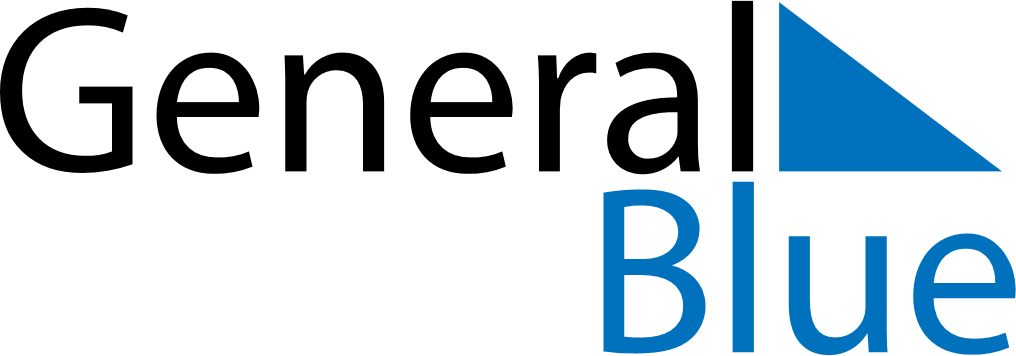 April 2024April 2024April 2024April 2024April 2024April 2024UEydzen, OEmnoegovi, MongoliaUEydzen, OEmnoegovi, MongoliaUEydzen, OEmnoegovi, MongoliaUEydzen, OEmnoegovi, MongoliaUEydzen, OEmnoegovi, MongoliaUEydzen, OEmnoegovi, MongoliaSunday Monday Tuesday Wednesday Thursday Friday Saturday 1 2 3 4 5 6 Sunrise: 6:33 AM Sunset: 7:19 PM Daylight: 12 hours and 45 minutes. Sunrise: 6:31 AM Sunset: 7:20 PM Daylight: 12 hours and 48 minutes. Sunrise: 6:30 AM Sunset: 7:21 PM Daylight: 12 hours and 51 minutes. Sunrise: 6:28 AM Sunset: 7:22 PM Daylight: 12 hours and 54 minutes. Sunrise: 6:26 AM Sunset: 7:23 PM Daylight: 12 hours and 57 minutes. Sunrise: 6:24 AM Sunset: 7:25 PM Daylight: 13 hours and 0 minutes. 7 8 9 10 11 12 13 Sunrise: 6:22 AM Sunset: 7:26 PM Daylight: 13 hours and 3 minutes. Sunrise: 6:21 AM Sunset: 7:27 PM Daylight: 13 hours and 6 minutes. Sunrise: 6:19 AM Sunset: 7:28 PM Daylight: 13 hours and 9 minutes. Sunrise: 6:17 AM Sunset: 7:30 PM Daylight: 13 hours and 12 minutes. Sunrise: 6:15 AM Sunset: 7:31 PM Daylight: 13 hours and 15 minutes. Sunrise: 6:14 AM Sunset: 7:32 PM Daylight: 13 hours and 18 minutes. Sunrise: 6:12 AM Sunset: 7:33 PM Daylight: 13 hours and 21 minutes. 14 15 16 17 18 19 20 Sunrise: 6:10 AM Sunset: 7:34 PM Daylight: 13 hours and 24 minutes. Sunrise: 6:08 AM Sunset: 7:36 PM Daylight: 13 hours and 27 minutes. Sunrise: 6:07 AM Sunset: 7:37 PM Daylight: 13 hours and 30 minutes. Sunrise: 6:05 AM Sunset: 7:38 PM Daylight: 13 hours and 32 minutes. Sunrise: 6:03 AM Sunset: 7:39 PM Daylight: 13 hours and 35 minutes. Sunrise: 6:02 AM Sunset: 7:40 PM Daylight: 13 hours and 38 minutes. Sunrise: 6:00 AM Sunset: 7:42 PM Daylight: 13 hours and 41 minutes. 21 22 23 24 25 26 27 Sunrise: 5:59 AM Sunset: 7:43 PM Daylight: 13 hours and 44 minutes. Sunrise: 5:57 AM Sunset: 7:44 PM Daylight: 13 hours and 47 minutes. Sunrise: 5:55 AM Sunset: 7:45 PM Daylight: 13 hours and 49 minutes. Sunrise: 5:54 AM Sunset: 7:47 PM Daylight: 13 hours and 52 minutes. Sunrise: 5:52 AM Sunset: 7:48 PM Daylight: 13 hours and 55 minutes. Sunrise: 5:51 AM Sunset: 7:49 PM Daylight: 13 hours and 58 minutes. Sunrise: 5:49 AM Sunset: 7:50 PM Daylight: 14 hours and 1 minute. 28 29 30 Sunrise: 5:48 AM Sunset: 7:51 PM Daylight: 14 hours and 3 minutes. Sunrise: 5:46 AM Sunset: 7:53 PM Daylight: 14 hours and 6 minutes. Sunrise: 5:45 AM Sunset: 7:54 PM Daylight: 14 hours and 9 minutes. 